First Lastname xxxxxx@gmail.com |  (555) 555-5555 |  LinkedIn.com/in/YourURL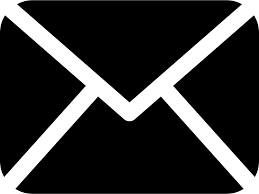 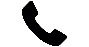 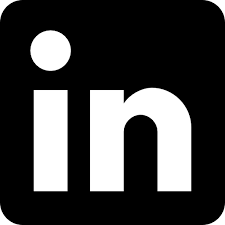 Summary of SkillsExcellent time management, teamwork, organization, and communication skillsExemplary problem-solver able to identify problems and implement corrective processesBullets highlighting your qualifications for the job, even use phrases from the job postingEducationSterling College, Sterling, KS	Anticipated May 2022Bachelor of Arts/Science in xxxxxxxxxxxxx GPA: 3.20/4.00Relevant Courses:Marketing Research	International Economics and FinancePortfolio Management	Business Information ManagementMarketing Communications	Legal Environment of BusinessWork ExperienceTitle, Company Name	April 2020-PresentCity, StateInclude a few bullets describing the results of your work; highlight transferable skillsQuantify the results with numbers, dollars, or percents if you canBegin each bullet with a powerful verbTitle, Company Name	June 2018-April 2019City, StateSold $1,000 in merchandise daily, serving 50-80 customers per dayGrew membership from 49 to 76 in one year through active involvement in community eventsIncreased pass rate of students from 67% to a record high of 93% on state proficiency testingResident Assistant, Sterling College	August 2017-May 2018Sterling, KSEnsured 30-40 residents in assigned hall were safe and adhered to covenant and dorm rulesOversaw check-in/out process ensuring the proper condition of all rooms was maintainedPlanned, organized, and hosted monthly community-building dorm hall events within budgetProvided counsel and resolved conflicts between residentsHonors & ActivitiesSterling College Varsity Football	2018-PresentDedicate 15 hours/week to practice, weight lifting, and team meetingsMentor younger teammates in the importance of determination and work ethicAdapt to different positions based on team needsSterling College Presidential Academic Scholarship	2019Colorado Springs Youth Basketball/Volleyball Camps	2014-2018